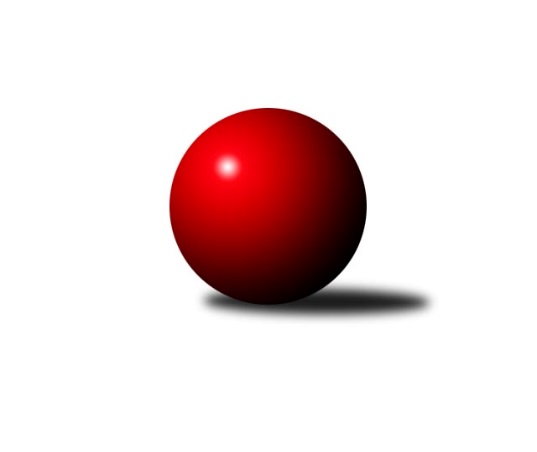 Č.2Ročník 2013/2014	10.10.2013Nejlepšího výkonu v tomto kole: 2450 dosáhlo družstvo: TJ Unie Hlubina COkresní přebor Ostrava  2013/2014Výsledky 2. kolaSouhrnný přehled výsledků:TJ Unie Hlubina C	- TJ Michalkovice B	10:6	2450:2365		7.10.TJ Sokol Bohumín D	- SKK Ostrava C	10:6	2313:2282		8.10.TJ Unie Hlubina˝D˝	- TJ VOKD Poruba˝E˝	12:4	2437:2340		8.10.SKK Ostrava˝D˝	- TJ Sokol Bohumín E	12:4	2255:2155		9.10.TJ Unie Hlubina˝F˝	- TJ Unie Hlubina E	2:14	2270:2398		10.10.Tabulka družstev:	1.	TJ Unie Hlubina˝D˝	2	2	0	0	22 : 10 	 	 2354	4	2.	TJ Unie Hlubina C	2	2	0	0	20 : 12 	 	 2450	4	3.	TJ Sokol Bohumín D	2	2	0	0	20 : 12 	 	 2348	4	4.	TJ Unie Hlubina E	1	1	0	0	14 : 2 	 	 2398	2	5.	SKK Ostrava˝D˝	2	1	0	1	18 : 14 	 	 2349	2	6.	SKK Ostrava C	2	1	0	1	16 : 16 	 	 2313	2	7.	TJ VOKD Poruba˝E˝	2	1	0	1	14 : 18 	 	 2248	2	8.	TJ VOKD Poruba C	1	0	0	1	6 : 10 	 	 2285	0	9.	TJ Michalkovice B	2	0	0	2	12 : 20 	 	 2251	0	10.	TJ Sokol Bohumín E	2	0	0	2	10 : 22 	 	 2262	0	11.	TJ Unie Hlubina˝F˝	2	0	0	2	8 : 24 	 	 2248	0Podrobné výsledky kola:	 TJ Unie Hlubina C	2450	10:6	2365	TJ Michalkovice B	Josef Navalaný	 	 187 	 202 		389 	 0:2 	 418 	 	186 	 232		Zdeněk Zhýbala	Petr Tomaňa	 	 196 	 211 		407 	 2:0 	 325 	 	179 	 146		Tomáš Papala	Karel Kudela	 	 218 	 195 		413 	 2:0 	 347 	 	196 	 151		Martin Ščerba	Václav Rábl	 	 199 	 205 		404 	 0:2 	 420 	 	193 	 227		Petr Řepecky	Lenka Raabová	 	 186 	 223 		409 	 0:2 	 447 	 	218 	 229		Jan Zych	Rudolf Riezner	 	 199 	 229 		428 	 2:0 	 408 	 	225 	 183		Petra Juráškovározhodčí: Nejlepší výkon utkání: 447 - Jan Zych	 TJ Sokol Bohumín D	2313	10:6	2282	SKK Ostrava C	Kamila Vichrová	 	 182 	 209 		391 	 0:2 	 406 	 	197 	 209		Miroslav Futerko	René Světlík	 	 182 	 212 		394 	 0:2 	 436 	 	218 	 218		Martin Futerko	Jan Stuš	 	 188 	 191 		379 	 2:0 	 331 	 	167 	 164		Rostislav Hrbáč	Hana Zaškolná	 	 211 	 176 		387 	 2:0 	 352 	 	170 	 182		Oldřich Stolařík	Václav Kladiva	 	 185 	 186 		371 	 2:0 	 356 	 	180 	 176		Vladimír Malovaný	Vlastimil Pacut	 	 207 	 184 		391 	 0:2 	 401 	 	196 	 205		Michal Blinkarozhodčí: Nejlepší výkon utkání: 436 - Martin Futerko	 TJ Unie Hlubina˝D˝	2437	12:4	2340	TJ VOKD Poruba˝E˝	František Sedláček	 	 204 	 211 		415 	 2:0 	 381 	 	200 	 181		Lukáš Skřipek	Koloman Bagi	 	 195 	 223 		418 	 2:0 	 397 	 	199 	 198		Lukáš Trojek	Jiří Preksta	 	 201 	 201 		402 	 0:2 	 414 	 	201 	 213		Emilie Deigruberová	Božena Olšovská	 	 182 	 197 		379 	 0:2 	 398 	 	198 	 200		František Hájek	Alena Koběrová	 	 185 	 209 		394 	 2:0 	 340 	 	176 	 164		Radim Bezruč	Hana Vlčková	 	 220 	 209 		429 	 2:0 	 410 	 	199 	 211		Zdeněk Hebdarozhodčí: Nejlepší výkon utkání: 429 - Hana Vlčková	 SKK Ostrava˝D˝	2255	12:4	2155	TJ Sokol Bohumín E	Bohumil Klimša	 	 179 	 173 		352 	 0:2 	 394 	 	186 	 208		Jan Kohutek	Pavel Kubina	 	 155 	 180 		335 	 0:2 	 360 	 	192 	 168		Vojtěch Zaškolný	Jaroslav Čapek	 	 200 	 197 		397 	 2:0 	 378 	 	201 	 177		Martin Ševčík	Jiří Koloděj	 	 212 	 203 		415 	 2:0 	 336 	 	159 	 177		František Modlitba	Petr Šebestík	 	 190 	 189 		379 	 2:0 	 340 	 	181 	 159		Miroslava Ševčíková	Miroslav Koloděj	 	 204 	 173 		377 	 2:0 	 347 	 	177 	 170		Lukáš Světlíkrozhodčí: Nejlepší výkon utkání: 415 - Jiří Koloděj	 TJ Unie Hlubina˝F˝	2270	2:14	2398	TJ Unie Hlubina E	Alžběta Ferenčíková	 	 165 	 186 		351 	 0:2 	 425 	 	217 	 208		Jiří Břeska	Anna Káňová	 	 206 	 174 		380 	 0:2 	 393 	 	199 	 194		Veronika Rybářová	Irena Šafárová	 	 183 	 186 		369 	 0:2 	 378 	 	197 	 181		Karel Svoboda	Libor Pšenica	 	 209 	 203 		412 	 2:0 	 365 	 	183 	 182		Jiří Štroch	Daniel Herák	 	 170 	 186 		356 	 0:2 	 405 	 	215 	 190		Lubomír Jančar	Maxim Bedarev	 	 200 	 202 		402 	 0:2 	 432 	 	211 	 221		Libor Mendlíkrozhodčí: Nejlepší výkon utkání: 432 - Libor MendlíkPořadí jednotlivců:	jméno hráče	družstvo	celkem	plné	dorážka	chyby	poměr kuž.	Maximum	1.	Libor Mendlík 	TJ Unie Hlubina E	432.00	288.0	144.0	3.0	1/1	(432)	2.	Jiří Koloděj 	SKK Ostrava˝D˝	429.00	290.5	138.5	1.5	2/2	(443)	3.	Rudolf Riezner 	TJ Unie Hlubina C	426.00	288.5	137.5	6.0	1/1	(428)	4.	Jiří Břeska 	TJ Unie Hlubina E	425.00	280.0	145.0	3.0	1/1	(425)	5.	René Světlík 	TJ Sokol Bohumín D	424.50	297.0	127.5	9.0	1/1	(455)	6.	Hana Vlčková 	TJ Unie Hlubina˝D˝	422.00	297.5	124.5	9.0	1/1	(429)	7.	Pavel Marek 	TJ Unie Hlubina C	420.00	286.0	134.0	5.0	1/1	(420)	8.	Koloman Bagi 	TJ Unie Hlubina˝D˝	418.00	287.0	131.0	4.0	1/1	(418)	9.	Václav Rábl 	TJ Unie Hlubina C	416.00	289.0	127.0	6.0	1/1	(428)	10.	Karel Kudela 	TJ Unie Hlubina C	413.00	283.0	130.0	2.0	1/1	(413)	11.	Jan Zych 	TJ Michalkovice B	410.50	299.0	111.5	10.0	2/2	(447)	12.	Michaela Černá 	TJ Unie Hlubina˝F˝	409.00	287.0	122.0	12.0	1/1	(409)	13.	Michal Blinka 	SKK Ostrava C	406.50	297.5	109.0	9.0	2/2	(412)	14.	Lubomír Jančar 	TJ Unie Hlubina E	405.00	271.0	134.0	7.0	1/1	(405)	15.	Jaroslav Hrabuška 	TJ VOKD Poruba C	405.00	285.0	120.0	4.0	1/1	(405)	16.	Jiří Preksta 	TJ Unie Hlubina˝D˝	402.00	287.0	115.0	6.0	1/1	(402)	17.	Lenka Raabová 	TJ Unie Hlubina C	401.00	272.5	128.5	6.5	1/1	(409)	18.	Miroslav Futerko 	SKK Ostrava C	401.00	283.0	118.0	6.0	2/2	(406)	19.	František Sedláček 	TJ Unie Hlubina˝D˝	397.00	287.0	110.0	9.5	1/1	(415)	20.	Petr Tomaňa 	TJ Unie Hlubina C	397.00	290.0	107.0	7.0	1/1	(407)	21.	Jaroslav Čapek 	SKK Ostrava˝D˝	396.50	272.0	124.5	7.5	2/2	(397)	22.	Vlastimil Pacut 	TJ Sokol Bohumín D	396.00	286.0	110.0	13.0	1/1	(401)	23.	Maxim Bedarev 	TJ Unie Hlubina˝F˝	395.50	276.5	119.0	8.0	1/1	(402)	24.	Martin Ševčík 	TJ Sokol Bohumín E	394.00	274.5	119.5	7.0	2/2	(410)	25.	Alena Koběrová 	TJ Unie Hlubina˝D˝	394.00	290.0	104.0	7.0	1/1	(394)	26.	Zdeněk Hebda 	TJ VOKD Poruba˝E˝	393.50	277.0	116.5	9.0	2/2	(410)	27.	Josef Navalaný 	TJ Unie Hlubina C	393.50	283.0	110.5	11.5	1/1	(398)	28.	Veronika Rybářová 	TJ Unie Hlubina E	393.00	276.0	117.0	9.0	1/1	(393)	29.	František Hájek 	TJ VOKD Poruba˝E˝	392.50	276.5	116.0	13.0	2/2	(398)	30.	Kamila Vichrová 	TJ Sokol Bohumín D	391.00	285.0	106.0	9.5	1/1	(391)	31.	Petr Šebestík 	SKK Ostrava˝D˝	390.50	277.0	113.5	11.0	2/2	(402)	32.	Miroslav Koloděj 	SKK Ostrava˝D˝	389.00	285.5	103.5	7.5	2/2	(401)	33.	Vojtěch Zaškolný 	TJ Sokol Bohumín E	388.00	282.0	106.0	13.0	2/2	(416)	34.	Richard Šimek 	TJ VOKD Poruba C	386.00	267.0	119.0	6.0	1/1	(386)	35.	Jan Kohutek 	TJ Sokol Bohumín E	386.00	267.5	118.5	8.5	2/2	(394)	36.	Hana Zaškolná 	TJ Sokol Bohumín D	385.50	273.0	112.5	11.5	1/1	(387)	37.	Petr Řepecky 	TJ Michalkovice B	382.50	265.0	117.5	8.5	2/2	(420)	38.	Libor Pšenica 	TJ Unie Hlubina˝F˝	381.00	267.0	114.0	11.0	1/1	(412)	39.	Jan Stuš 	TJ Sokol Bohumín D	381.00	289.5	91.5	14.5	1/1	(383)	40.	Irena Šafárová 	TJ Unie Hlubina˝F˝	380.00	275.0	105.0	10.5	1/1	(391)	41.	Anna Káňová 	TJ Unie Hlubina˝F˝	380.00	283.0	97.0	15.0	1/1	(380)	42.	Božena Olšovská 	TJ Unie Hlubina˝D˝	379.00	268.5	110.5	12.5	1/1	(379)	43.	Karel Svoboda 	TJ Unie Hlubina E	378.00	258.0	120.0	8.0	1/1	(378)	44.	Roman Klímek 	TJ VOKD Poruba C	378.00	266.0	112.0	7.0	1/1	(378)	45.	Lukáš Trojek 	TJ VOKD Poruba˝E˝	377.00	265.5	111.5	10.0	2/2	(397)	46.	Oldřich Neuverth 	TJ Unie Hlubina˝D˝	376.00	288.0	88.0	16.0	1/1	(376)	47.	Antonín Chalcář 	TJ VOKD Poruba C	374.00	260.0	114.0	7.0	1/1	(374)	48.	Helena Hýžová 	TJ VOKD Poruba C	373.00	249.0	124.0	6.0	1/1	(373)	49.	Václav Kladiva 	TJ Sokol Bohumín D	371.00	266.0	105.0	10.0	1/1	(371)	50.	Vladimír Rada 	TJ VOKD Poruba C	369.00	264.0	105.0	16.0	1/1	(369)	51.	Oldřich Stolařík 	SKK Ostrava C	368.50	268.5	100.0	11.5	2/2	(385)	52.	Markéta Kohutková 	TJ Sokol Bohumín D	368.00	273.0	95.0	13.0	1/1	(368)	53.	Rostislav Hrbáč 	SKK Ostrava C	366.00	254.5	111.5	9.5	2/2	(401)	54.	Jiří Štroch 	TJ Unie Hlubina E	365.00	271.0	94.0	16.0	1/1	(365)	55.	Bohumil Klimša 	SKK Ostrava˝D˝	364.50	259.5	105.0	10.5	2/2	(377)	56.	Monika Slovíková 	TJ Unie Hlubina˝D˝	363.00	258.0	105.0	8.0	1/1	(363)	57.	Zdeňka Lacinová 	TJ Unie Hlubina˝D˝	359.00	270.0	89.0	12.0	1/1	(359)	58.	Daniel Herák 	TJ Unie Hlubina˝F˝	358.50	258.0	100.5	10.0	1/1	(361)	59.	Lukáš Skřipek 	TJ VOKD Poruba˝E˝	353.50	259.0	94.5	17.5	2/2	(381)	60.	Miroslava Ševčíková 	TJ Sokol Bohumín E	347.50	260.0	87.5	15.5	2/2	(355)	61.	Alžběta Ferenčíková 	TJ Unie Hlubina˝F˝	338.50	259.0	79.5	17.0	1/1	(351)	62.	Radim Bezruč 	TJ VOKD Poruba˝E˝	337.00	251.0	86.0	16.5	2/2	(340)	63.	Martin Ščerba 	TJ Michalkovice B	334.00	245.5	88.5	17.0	2/2	(347)	64.	Tomáš Papala 	TJ Michalkovice B	310.50	249.5	61.0	25.0	2/2	(325)		Martin Futerko 	SKK Ostrava C	436.00	301.0	135.0	6.0	1/2	(436)		Tereza Vargová 	SKK Ostrava˝D˝	424.00	281.0	143.0	9.0	1/2	(424)		Kateřina Honlová 	TJ Sokol Bohumín E	421.00	292.0	129.0	7.0	1/2	(421)		Zdeněk Zhýbala 	TJ Michalkovice B	418.00	287.0	131.0	5.0	1/2	(418)		Jiří Řepecký 	TJ Michalkovice B	416.00	274.0	142.0	4.0	1/2	(416)		Emilie Deigruberová 	TJ VOKD Poruba˝E˝	414.00	303.0	111.0	8.0	1/2	(414)		Petra Jurášková 	TJ Michalkovice B	408.00	293.0	115.0	10.0	1/2	(408)		Andrea Rojová 	TJ Sokol Bohumín E	389.00	274.0	115.0	9.0	1/2	(389)		Josef Paulus 	TJ Michalkovice B	385.00	260.0	125.0	6.0	1/2	(385)		Miroslav Heczko 	SKK Ostrava C	381.00	268.0	113.0	5.0	1/2	(381)		Marek Číž 	TJ VOKD Poruba˝E˝	375.00	277.0	98.0	15.0	1/2	(375)		Tomáš Kubát 	SKK Ostrava C	368.00	280.0	88.0	9.0	1/2	(368)		Vladimír Malovaný 	SKK Ostrava C	356.00	261.0	95.0	15.0	1/2	(356)		Lukáš Světlík 	TJ Sokol Bohumín E	347.00	261.0	86.0	13.0	1/2	(347)		František Modlitba 	TJ Sokol Bohumín E	336.00	256.0	80.0	15.0	1/2	(336)		Pavel Kubina 	SKK Ostrava˝D˝	335.00	244.0	91.0	19.0	1/2	(335)Sportovně technické informace:Starty náhradníků:registrační číslo	jméno a příjmení 	datum startu 	družstvo	číslo startu
Hráči dopsaní na soupisku:registrační číslo	jméno a příjmení 	datum startu 	družstvo	Program dalšího kola:3. kolo15.10.2013	út	17:00	TJ Sokol Bohumín E - TJ Michalkovice B	15.10.2013	út	17:00	TJ Unie Hlubina E - TJ VOKD Poruba C	15.10.2013	út	17:00	TJ VOKD Poruba˝E˝ - TJ Unie Hlubina˝F˝	15.10.2013	út	17:00	SKK Ostrava C - SKK Ostrava˝D˝	15.10.2013	út	17:00	TJ Unie Hlubina C - TJ Unie Hlubina˝D˝	Nejlepší šestka kola - absolutněNejlepší šestka kola - absolutněNejlepší šestka kola - absolutněNejlepší šestka kola - absolutněNejlepší šestka kola - dle průměru kuželenNejlepší šestka kola - dle průměru kuželenNejlepší šestka kola - dle průměru kuželenNejlepší šestka kola - dle průměru kuželenNejlepší šestka kola - dle průměru kuželenPočetJménoNázev týmuVýkonPočetJménoNázev týmuPrůměr (%)Výkon1xJan ZychMichalkovice A4471xMartin FuterkoSKK C114.114361xMartin FuterkoSKK C4361xJan ZychMichalkovice A113.524471xLibor MendlíkHlubina E4322xJiří KolodějOstrava D110.284151xHana VlčkováHlubina D4291xLibor MendlíkHlubina E109.714322xRudolf RieznerHlubina C4281xHana VlčkováHlubina D108.954291xJiří BřeskaHlubina E4251xRudolf RieznerHlubina C108.7428